令和５年度；若手技術者養成講座「機械加工法コース」（Web開催）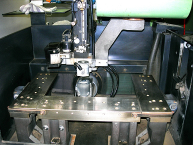 主　催　：（公財）長野県産業振興機構　上田センター　（担当） 遠藤、笠原　Tel：0268-23-6788、Fax：0268-23-6673、E-mail：nice-ueda@nice-o.or.jp共　催　：（公財）さかきテクノセンターTel：0268-82-0001、Fax：0268-82-0002、E-mail：techno@sakaki-tc.or.jp受 講 料： ８,０００円／人(５回分)　／口座振込（テキスト代：２，０００円含む）事務局より郵送にて請求書を発行しますので、記載の指定期日までにお振込み下さい。講　師　：独立行政法人国立高等専門学校機構　長野工業高等専門学校　地域共同テクノセンター　副センター長　市川 敬夫氏募 集 人 員： ３０人受講対象者： 生産技術部門・製造部門・設計部門の技能者・技術者・未経験者も歓迎致します。会    　場： 11/15～12/6　Zoomによるオンライン講座　　　　　　 12/13　長野県埴科郡坂城町大字南条4861-35　　　　　　　　　 （公財）さかきテクノセンター 　研修室１，２https://www.sakaki-tc.or.jp/map.htm申込方法：下記申込書に記載して、ＥメールまたはＦＡＸでお申し込み願います。　　　　　＊ホームページからもお申込みできます。　 https://www.nice-o.or.jp/　　　　　＊Ｅメールアドレスの記載が無いものは受付できませんのでご注意ください。申込締切：令和５年10月27日(金)その他・講師都合等により、講習内容が変更になることがあります。・本申込書にご記入いただいた個人情報は、募集イベントの登録情報として利用するほか、（公財）長野県産業振興機構からの各種イベントのご案内の送付に用いるもので、他の用途には一切使用しません。･ 受講の皆様には、別途テキストをお送り致しますので、受講申込時に勤務先住所を必ず明記して下さい。＊本講座は、６～７月開催の講座と同一内容で令和５年度 ２度目の開催です。　　　　　　　　　　　　　「カリキュラム」　　　　　　　　　　　　　　　　　　「カリキュラム」　　　　　　　　　　　　　　　　　　「カリキュラム」　　　　　回日程・場所・講師講習内容１１１月１５日（水）１３：００～１７：００場　所：Zoomによるオンライン・機械加工の種類と加工のしくみ　・旋盤による切削２１１月２２日（水）１３：００～１７：００場　所：Zoomによるオンライン・測定、切削油の種類・穴あけ加工３１１月２９日（水）１３：００～１７：００場　所：Zoomによるオンライン・フライス盤による加工、研削加工４１２月６日（水）１３：００～１７：００場　所：Zoomによるオンライン・歯車加工、放電加工、鋳造基礎・NC加工基礎・図面の基礎５１２月１３日（水）１３：００～１７：００場　所：さかきテクノセンター・機械に使われる部品（ねじ、歯車）・安全【事務局：(公財)長野県産業振興機構　上田センター】〒386-8555上田市材木町1-2-6（上田合同庁舎内）Phone／0268-23-6788  Facsimile／0268-23-6673E-Mail／nice-ueda@nice-o.or.jp（担当：遠藤、笠原）